АДМИНИСТРАЦИЯ МУНИЦИПАЛЬНОГО ОБРАЗОВАНИЯНАЗИЕВСКОЕ ГОРОДСКОЕ ПОСЕЛЕНИЕКИРОВСКОГО МУНИЦИПАЛЬНОГО РАЙОНА  ЛЕНИНГРАДСКОЙ ОБЛАСТИП О С Т А Н О В Л Е Н И Еот 21 сентября  2020 года № 179Об утверждении положения о порядке получения муниципальными служащими администрации муниципального образования Назиевское городское поселение Кировского муниципального района Ленинградской области разрешения представителя нанимателя на участие на безвозмездной основе в управлении некоммерческой организацией (кроме участия в управлении политической партией, органом профессионального союза, в том числе выборным органом первичной профсоюзной организации, созданной в органе местного самоуправления, аппарате избирательной комиссии муниципального образования, участия в съезде (конференции) или общем собрании иной общественной организации, жилищного, жилищно  - строительного, гаражного кооперативов, товарищества собственников недвижимости)В соответствии с Федеральным законом от 06.10.2003 № 131-ФЗ «Об общих принципах организации местного самоуправления в Российской Федерации», Федеральным законом от 25,12.2008 № 273-Ф3 «О противодействии коррупции», Федеральным законом от 02.03.2007 года № 25-ФЗ «О муниципальной службе в Российской Федерации», Областным законом Ленинградской области от 11.03.2008 № 14- оз «О правовом регулировании муниципальной службы в Ленинградской области»,  постановляю:1. Утвердить Положение о порядке получения муниципальными служащими администрации муниципального образования Назиевское городское поселение  Кировского муниципального района Ленинградской области разрешения представителя нанимателя на участие на безвозмездной основе в управлении некоммерческой организацией (кроме участия в управлении политической партией, органом профессионального союза, в том числе выборным органом первичной профсоюзной организации, созданной в органе местного самоуправления, аппарате избирательной комиссии муниципального образования, участия в съезде (конференции) или общем собрании иной общественной организации, жилищного, жилищно - строительного, гаражного кооперативов, товарищества собственников недвижимости) согласно приложению к настоящему постановлению.2. Признать утратившим силу постановление администрации муниципального образования Назиевское городское поселение Кировского муниципального района Ленинградской области от 26 июня 2018 года № 127 « Об утверждении Порядка участия муниципальных служащих администрации муниципального образования Назиевское городское поселение Кировского муниципального района Ленинградской области в управлении некоммерческими организациями».3. Опубликовать  постановление  в газете «Назиевский вестник» и разместить в сети Интернет на официальном сайте МО Назиевское городское поселение  (http://nazia.lenobl.ru/).Постановление вступает в силу  после официального опубликования.   Глава администрации                                                                  О.И.Кибанов                                                                Разослано:  Дело, Кировская прокуратура, газета «Назиевский Вестник»Утверждено                                                                                   Постановлением администрации МО Назиевское  городское  поселениеот 21 сентября  2020 № 179                                                                                           ПриложениеПоложение о порядке получения муниципальными служащими администрации муниципального образования Назиевское городское поселение  Кировского муниципального района Ленинградской области разрешения представителя нанимателя на участие на безвозмездной основе в управлении некоммерческой организацией (кроме участия в управлении политической партией, органом профессионального союза, в том числе выборным органом первичной профсоюзной организации, созданной в органе местного самоуправления, аппарате избирательной комиссии муниципального образования, участия в съезде (конференции) или общем собрании иной общественной организации, жилищного, жилищно - строительного, гаражного кооперативов, товарищества собственников недвижимости)Настоящее Положение в соответствии с Федеральным законом от 02.03.2007 года № 25-ФЗ «О муниципальной службе в Российской Федерации» определяет порядок получения муниципальным служащим администрации муниципального образования Назиевское городское поселение Кировского муниципального района Ленинградской области (далее - муниципальный служащий) разрешения представителя нанимателя на участие на безвозмездной основе в управлении некоммерческой организацией (кроме участия в управлении политической партией, органом профессионального союза, в том числе выборным органом первичной профсоюзной организации, созданной в органе местного самоуправления, аппарате избирательной комиссии муниципального образования, участия в съезде (конференции) или общем собрании иной общественной организации, жилищного, жилищно-строительного, гаражного кооперативов, товарищества собственников недвижимости) (далее соответственно - некоммерческая организация, участие в управлении некоммерческой организацией).Получение разрешения на участие в управлении некоммерческой организацией осуществляется путем подачи главе администрации муниципального образования Назиевское городское поселение Кировского муниципального района Ленинградской области (далее - глава администрации) заявления по форме согласно приложению 1 к настоящему Положению (далее - заявление) в письменной форме.Заявление представляется отдельно на каждую некоммерческую организацию, участие в управлении которой планирует осуществлять муниципальный служащий.4. Заявление подается специалисту по кадрам администрации  не позднее чем за два месяца до даты начала планируемого участия муниципального служащего в управлении некоммерческой организацией.К заявлению прилагаются:документы, свидетельствующие о безвозмездном характере участия в управлении некоммерческой организацией, подписанные уполномоченным лицом (уполномоченными лицами) некоммерческой организации;копии учредительных документов некоммерческой организации;иные документы, определяющие характер предстоящей деятельности в некоммерческой организации и период ее осуществления.В день поступления заявление подлежит обязательной регистрации в журнале регистрации заявлений муниципальных служащих о разрешении на участие в управлении некоммерческой организацией (далее - журнал регистрации), составленном по форме согласно приложению 2 к настоящему Положению.Копия заявления с отметкой о регистрации выдается муниципальному служащему под его личную подпись в журнале регистрации.В случае представления муниципальным служащим заявления путем его направления почтовым отправлением или иным способом, исключающим личную явку, копия заявления с отметкой о регистрации направляется ему посредством почтового отправления с уведомлением о вручении в течение пяти рабочих дней.Специалист по кадрам осуществляет предварительное рассмотрение заявления и подготовку мотивированного заключения на него о возможности (невозможности) участия муниципального служащего в управлении некоммерческой организацией (далее - мотивированное заключение).При подготовке мотивированного заключения специалист по кадрам вправе проводить с согласия муниципального служащего, представившего заявление, собеседование с ним, получать от него письменные пояснения, а также организовывать направление в установленном порядке запросов в государственные органы, органы местного самоуправления и организации.Мотивированное заключение должно содержать:информацию, изложенную в заявлении и приложенных документах;информацию, полученную при собеседовании с лицом, представившим заявление (при ее наличии);иную информацию (при ее наличии);мотивированный вывод по результатам предварительного рассмотрения заявления.Заявление и мотивированное заключение на него в течение семи рабочих дней со дня регистрации заявления, а в случае направления запросов - в течение 30 рабочих дней направляются главе администрации для принятия решения.По результатам рассмотрения заявления и мотивированного заключения глава администрации в течение 10 рабочих дней со дня их поступления выносит одно из следующих решений:разрешить муниципальному служащему участие в управлении некоммерческой организацией, указанной в заявлении;отказать в участии в управлении некоммерческой организацией, указанной в заявлении.В течении трех рабочих дней со дня принятия главой администрации решения по результатам рассмотрения заявления и мотивированного заключения муниципальный служащий письменно уведомляется о принятом решении.Заявление, мотивированное заключение на него и иные материалы, связанные с рассмотрением заявления (при их наличии), приобщаются к личному делу муниципального служащего.Приложение 1к Положению о порядке получения муниципальными служащими  администрации муниципального образования Назиевское городское  поселение  Кировского муниципального района Ленинградской области разрешения представителя нанимателя на участие на безвозмездной основе в управлении некоммерческой организацией (кроме участия в управлении политической партией, органом профессионального союза, в том числе выборным органом первичной профсоюзной организации, созданной в органе местного самоуправления, аппарате избирательной комиссии муниципального образования, участия в съезде (конференции) или общем собрании иной общественной организации, жилищного, жилищно-строительного, гаражного кооперативов, товарищества собственников недвижимости)(Форма)Главе администрации МО Назиевское городское поселение_______________                                                                                                              (должность представителя нанимателя)_________________________________________________________________________(инициалы, фамилия представителя нанимателя)от(должность муниципального служащего)_________________________________________________________________________(фамилия, имя, отчество муниципального служащего)ЗАЯВЛЕНИЕо разрешении на участие на безвозмездной основев управлении некоммерческой организацией    В соответствии с подпунктом "б" пункта 3 части 1 статьи 14 Федерального закона  от  2  марта 2007 года N 25-ФЗ "О муниципальной службе в Российской Федерации" прошу разрешить мне участие на безвозмездной основе в управлении некоммерческой организацией_____________________________________________________________________________    (наименование некоммерческой организации, адрес, виды деятельности)__________________________________________________________________________________________________________________________________________________________    При  выполнении  указанной  деятельности обязуюсь соблюдать требования, предусмотренные  статьями  12,  13, 14, 14.2 Федерального закона от 2 марта2007  года  N  25-ФЗ  "О  муниципальной  службе  в  Российской Федерации" и статьями  9,  11  Федерального  закона  от 25 декабря 2008 года N 273-ФЗ "О противодействии коррупции".    К заявлению прилагаю следующие документы: ________________________________________________________________________________________________________________"___" ___________ 20__ г.   _______________   _____________________________________                               (подпись)          (расшифровка подписи)Регистрационный номер в журналерегистрации заявлений                         _____________________________Дата регистрации заявления                    "___" ___________ 20__ г.______________________________________        _____________________________  (подпись лица, зарегистрировавшего              (расшифровка подписи)             уведомление)Приложение 2к Положению о порядке получения муниципальными служащими  администрации муниципального образования Назиевское городское  поселение  Кировского муниципального района Ленинградской области разрешения представителя нанимателя на участие на безвозмездной основе в управлении некоммерческой организацией (кроме участия в управлении политической партией, органом профессионального союза, в том числе выборным органом первичной профсоюзной организации, созданной в органе местного самоуправления, аппарате избирательной комиссии муниципального образования, участия в съезде (конференции) или общем собрании иной общественной организации, жилищного, жилищно-строительного, гаражного кооперативов, товарищества собственников недвижимости)(Форма)ЖУРНАЛрегистрации заявлений муниципальных служащих о разрешении на участие на безвозмездной основе в управлении некоммерческой организациейNп/пРегистрационный номер заявленияДатарегистрациизаявленияСведения о муниципальном служащем, представившем заявлениеСведения о муниципальном служащем, представившем заявлениеСведения о муниципальном служащем, представившем заявлениеНаименование некоммерческой организации, вРешениепредставителянанимателяФ.И.О.должностьконтактныеданныеуправлении которой планируется участие, или органа управления некоммерческой организацией12345678123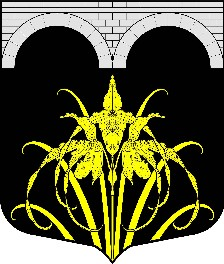 